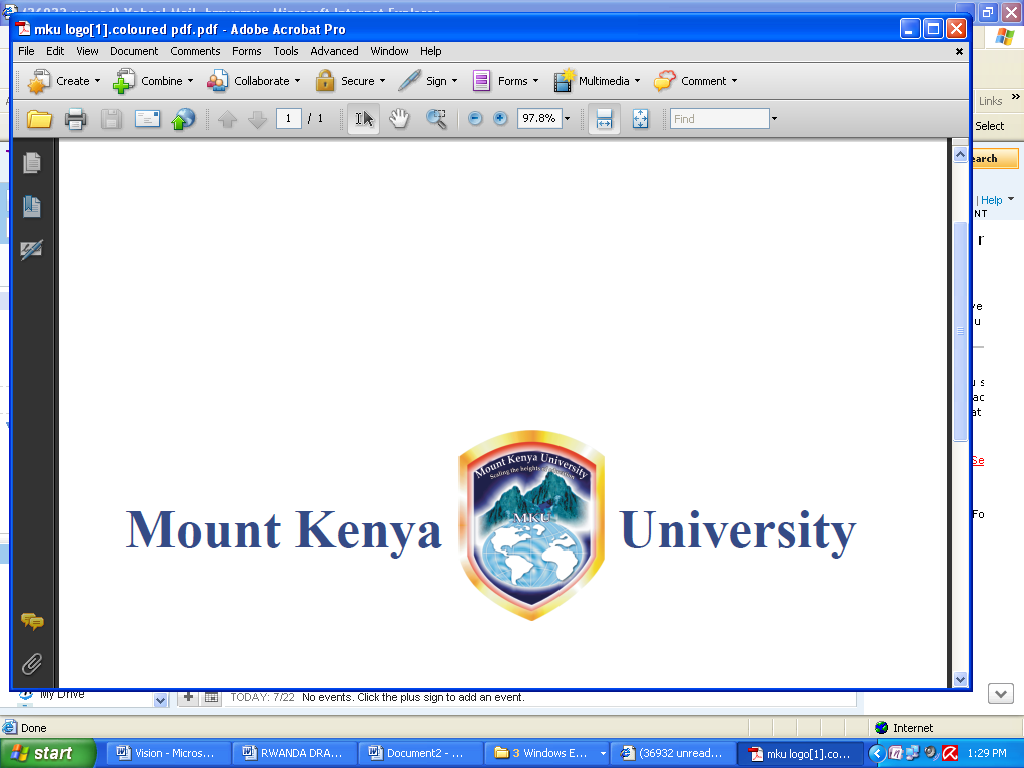 UNIVERSITY EXAMINATION 2016/2017SCHOOL OF BUSINESS AND ECONOMICSDEPARTMENT OF MANAGEMENT BACHELOR OF BUSINESS MANAGEMENT/ BACHELOR OF COMMERCEVIRTUAL CAMPUSUNIT CODE: BBM4215	  UNIT TITLE: NEGOTIATIONDATE: DECEMBER 2016    			MAIN EXAM             	 TIME: 2 HOURSInstructions: Answer Question One And Any Other TwoQuestion oneDescribe the process one would follow in negotiation planning.		 (10 marks)Discuss the critical factors that managers should factor in when formulation objectives and developing strategies. 					(5 marks)As a negotiation what is the best way to approach a buyer-supplier negotiation. 												(5 marks)Describe and give relevant illustrations on the five –phase negotiation process.												 (5 marks)Describe the global sourcing process and the importance of every step. (5 marks)Question twoIn detail describe the international purchase process that negotiators adhere to.												(10 marks)Critically discuss the benefits of face-to –face negotiation over other methods. 												(10 marks)Question threeDescribe the benefits of internet- based negotiation over traditional media. 													(10 marks)Discuss various negotiation tactics that can enable a negotiator to reach an agreement. 									(10 marks)Question fourAssuming the position of a negotiation expert, classify the negotiation skills that are crucial to possess 								(10 marks)Describe the key elements of the win-win negotiation process 		(10 marks)Question fiveWhat are the critical elements of a win-lose negotiation that negotiators should muster. 										(10 marks)Explain the common mistakes that negotiators should strive to avoid on the negotiation table. 								(10 marks)